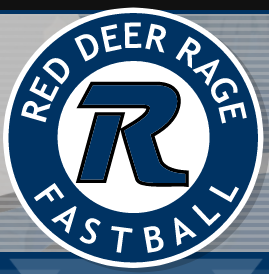 Congratulations on making the U12B roster!Coach: Lee BoothLukeMakarenkoBoothErnstNelson E.	SaganH. 	JohnsonJ. 	KrutzfeldtJ. 	AdamsL. 	KahlertO.  ScobieS. 	Kolodychuk